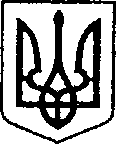 УКРАЇНАЧЕРНІГІВСЬКА ОБЛАСТЬН І Ж И Н С Ь К А    М І С Ь К А    Р А Д А29 сесія VIII скликанняР І Ш Е Н Н Явід 28  березня  2023 р.		         м. Ніжин	                          № 57-29/2023Відповідно до статей 25, 26, 42, 59, 73 Закону України “Про місцеве самоврядування в Україні”, Земельного кодексу України, Податкового кодексу України, Закону України “Про оренду землі”, рішення Ніжинської міської ради шостого скликання від 08 липня 2015 року №6-69/2015 “Про затвердження місцевих податків”(із змінами), Регламенту Ніжинської міської ради Чернігівської області затвердженого рішенням Ніжинської міської ради Чернігівської області від 27 листопада 2020 року № 3-2/2020, розглянувши клопотання підприємств та організацій, міська рада вирішила:1. Затвердити проект землеустрою щодо відведення земельної ділянки та надати у користування на умовах оренди строком на 49 років РЕЛІГІЙНІЙ ОРГАНІЗАЦІЇ «РЕЛІГІЙНИЙ ЦЕНТР – ОБ’ЄДНАННЯ (ФЕДЕРАЦІЯ)ХАСИДІВ ХАБАД ЛЮБАВИЧ ІУДЕЙСЬКИХ РЕЛІГІЙНИХ ГРОМАД ТА ОРГАНІЗАЦІЙ УКРАЇНИ» земельну ділянку площею 1,5300 га в межах Ніжинської територіальної громади кадастровий номер 7423385900:02:001:0182 для будівництва та обслуговування будівель громадських та релігійних організацій. Обмеження у використанні земельної ділянки площею 0,0116га встановлені у вигляді охоронної зони навколо (уздовж) об’єкта енергетичної системи. Обмеження у використанні земельної ділянки площею 1,5300га встановлені у вигляді санітарної зони, відстані, розриви.1.1. Встановити орендну плату за земельну ділянку площею 1,5300 га в межах Ніжинської територіальної громади на рівні трьох відсотків від нормативної грошової оцінки земельної ділянки за один рік.1.2. РЕЛІГІЙНІЙ ОРГАНІЗАЦІЇ «РЕЛІГІЙНИЙ ЦЕНТР – ОБ’ЄДНАННЯ (ФЕДЕРАЦІЯ)ХАСИДІВ ХАБАД ЛЮБАВИЧ ІУДЕЙСЬКИХ РЕЛІГІЙНИХ ГРОМАД ТА ОРГАНІЗАЦІЙ УКРАЇНИ» заключити договір оренди земельної ділянки площею 1,5300 га в межах Ніжинської територіальної громади. 1.3. РЕЛІГІЙНІЙ ОРГАНІЗАЦІЇ «РЕЛІГІЙНИЙ ЦЕНТР – ОБ’ЄДНАННЯ (ФЕДЕРАЦІЯ)ХАСИДІВ ХАБАД ЛЮБАВИЧ ІУДЕЙСЬКИХ РЕЛІГІЙНИХ ГРОМАД ТА ОРГАНІЗАЦІЙ УКРАЇНИ» зареєструвати договір оренди земельної ділянки площею 1,5300 га в межах Ніжинської територіальної громади відповідно до Закону України «Про державну реєстрацію речових прав на нерухоме майно та їх обтяжень».2. Затвердити проект землеустрою щодо відведення земельної ділянки та надати у постійне користування ІУДЕЙСЬКІЙ РЕЛІГІЙНІЙ ГРОМАДІ М.НІЖИНА земельну ділянку площею 0,1700 га в межах Ніжинської територіальної громади Чернігівської області (в межах населеного пункту) кадастровий номер 7423385900:02:001:0180 для будівництва та обслуговування будівель громадських та релігійних організацій. Обмеження у використанні земельної ділянки площею 0,0003га встановлені у формі охоронної зони навколо (вздовж) об’єкта енергетичної системи. Обмеження у використанні земельної ділянки площею 0,0094га встановлені у формі охоронної зони навколо (вздовж) об’єкта енергетичної системи. Обмеження у використанні земельної ділянки площею 0,1700га встановлені у формі санітарно - захисної зони навколо об’єкта.2.1. ІУДЕЙСЬКІЙ РЕЛІГІЙНІЙ ГРОМАДІ М.НІЖИНА зареєструвати право постійного користування земельною ділянкою площею 0,1700 га в межах Ніжинської територіальної громади Чернігівської області (в межах населеного пункту) відповідно до Закону України «Про державну реєстрацію речових прав на нерухоме майно та їх обтяжень».3. Затвердити Приватному підприємству «Ніжинський регіональний центр сервісу» проект землеустрою щодо відведення земельної ділянки цільове призначення якої змінюється з «для ведення особистого селянського господарства» на «для розміщення та експлуатації основних, підсобних і допоміжних будівель та споруд підприємств переробної, машинобудівної та іншої промисловості» площею 0,7500га в місті Ніжині Чернігівської області, кадастровий номер 7410400000:03:022:0124, земельна ділянка перебуває у приватній власності Приватного підприємства «Ніжинський регіональний центр сервісу» відповідно до договору купівлі - продажу земельної ділянки від 08.11.2022 року посвідченого приватним нотаріусом Чернігівського районного нотаріального округу Чернігівської області Лисенко Н.Б. та зареєстрованого в реєстрі за № 279. Обмеження у використанні земельної ділянки площею 0,7500га встановлені у формі санітарно -захисної зони навколо об’єкта.3.1. Приватному підприємству «Ніжинський регіональний центр сервісу» внести відомості про цільове призначення земельної ділянки до Державного земельного кадастру, відповідно до вимог чинного законодавства України.4. Затвердити Товариству з обмеженою відповідальністю «Онікс Агро - Трейд» проект землеустрою щодо відведення земельної ділянки цільове призначення якої змінюється з «для будівництва та обслуговування будівель торгівлі» на «для розміщення та експлуатації будівель і споруд додаткових транспортних послуг та допоміжних операцій» площею 0,6075га за адресою: м.Ніжин вул. Індустріальна, 28 кадастровий номер 7410400000:06:008:0031, земельна ділянка перебуває у користуванні на умовах оренди відповідно до інформації з Державного реєстру речових прав на нерухоме майно про реєстрацію іншого речового права від 19.03.2021 року за № 41157576. Обмеження у використанні земельної ділянки площею 0,1394га встановлені у формі охоронної зони пам’ятки культурної спадщини. Обмеження у використанні земельної ділянки площею 0,0200га встановлені у формі охоронної зони навколо промислового об’єкта.4.1. Товариству з обмеженою відповідальністю «Онікс Агро - Трейд» внести відомості про цільове призначення земельної ділянки до Державного земельного кадастру, відповідно до вимог чинного законодавства України.5.  Надати дозвіл Об’єднанню співвласників багатоквартирного будинку “Мальва-10” на виготовлення проекту землеустрою щодо відведення у постійне користування земельної ділянки орієнтовною площею 0,6100 га за адресою: м.Ніжин, вул. Амосова академіка,10 для будівництва і обслуговування багатоквартирного житлового будинку.Термін дії дозволу – один рік.6. Відмовити Приватному підприємству «ГРІВАС» у наданні у користування на умовах оренди строком на 5 (п’ять) років земельної ділянки площею 0,1900 га за адресою: м. Ніжин, вул. Носівський шлях, 50-г, кадастровий номер 7410400000:03:023:0088 для розміщення та експлуатації основних, підсобних і допоміжних будівель та споруд підприємств переробної, машинобудівної та іншої промисловості на підставі ч.2 ст.124 та ч.1-2 ст.134 Земельного кодексу України (на земельній ділянці відсутнє нерухоме майно, що належить підприємству на праві власності).7. Надати згоду Товариству з обмеженою відповідальністю Виробничо- комерційна фірма «Дім» на виготовлення технічної документації із землеустрою щодо поділу земельної ділянки за адресою: м. Ніжин, вул. Хмельницького Б.,37/1 загальною площею 0,1875га кадастровий номер 7410400000:04:007:0051 у зв’язку з розміщенням на земельній ділянці нерухомого майна різних власників на дві окремі земельні ділянки: - земельна ділянка площею 0,1077 га за адресою: м. Ніжин, вул. Хмельницького Б.,37/1;- земельна ділянка площею 0,0798 га за адресою: м. Ніжин, вул. Хмельницького Б.,37/1;для розміщення та експлуатації основних, підсобних і допоміжних будівель та споруд підприємств переробної, машинобудівної та іншої промисловості.Термін дії дозволу – шість місяців.Пункт 8 про надання дозволу Військовій частині А3160 на виготовлення проекту землеустрою щодо відведення у постійне користування земельної ділянки орієнтовною площею 32,6000 га за адресою: м. Ніжин, вул. Прилуцька земельні ділянки загального користування, які використовуються як зелені насадження спеціального призначення знято з порядку денного відповідно до ч. 2 ст. 29 Регламенту Ніжинської міської ради Чернігівської обл. VIII скликання.9. Надати у постійне користування Комунальному підприємству «Оренда комунального майна» земельну ділянку площею 0,0127 га за адресою: м. Ніжин, вул. Шевченка,12 кадастровий номер 7410400000:04:003:0018 для будівництва та обслуговування інших будівель громадської забудови.9.1. Комунальному підприємству «Оренда комунального майна» зареєструвати право постійного користування відповідно до Закону України «Про державну реєстрацію речових прав на нерухоме майно та їх обтяжень».10. На підставі ст. 31 Закону України «Про оренду землі» та звернення Товариства з обмеженою відповідальністю « Ніжинтепломережі» припинити дію договору оренди землі від 06.09.2013 року на земельну ділянку площею 0,1850га за адресою: м. Ніжин вул. Прилуцька,142а кадастровий номер 7410400000:06:011:0034 який зареєстрований в Державному реєстрі речових прав на нерухоме майно 10.09.2013 року (номер запису про інше речове право 2447686). 10.1. Товариству з обмеженою відповідальністю «Ніжинтепломережі» зареєструвати угоду про припинення договору оренди землі на земельну ділянку площею 0,1850 га за адресою: м. Ніжин, вул. Прилуцька,142а відповідно до Закону України «Про державну реєстрацію речових прав на нерухоме майно та їх обтяжень».11. Начальнику управління комунального майна та земельних відносин Ніжинської міської ради Онокало І.А. забезпечити оприлюднення даного рішення на офіційному сайті Ніжинської міської ради протягом п`яти робочих днів з дня його прийняття.12. Організацію виконання даного рішення покласти на першого заступника міського голови з питань діяльності виконавчих органів ради Вовченка Ф. І. та Управління комунального майна та земельних відносин Ніжинської міської ради.13. Контроль за виконанням даного рішення покласти на постійну комісію міської ради з питань регулювання земельних відносин, архітектури, будівництва та охорони навколишнього середовища (голова комісії – Глотко В.В.).Міський голова							       Олександр КОДОЛАВізують:секретар міської ради						       Юрій ХОМЕНКОперший заступник міського голови  з питань діяльності виконавчих органів ради                      Федір ВОВЧЕНКОпостійна комісія міської ради з питань регулювання земельних відносин,архітектури, будівництва та охоронинавколишнього середовища                                                     Вячеслав ГЛОТКОпостійна комісія міської ради з питаньрегламенту, законності, охорони праві свобод громадян, запобігання корупції,адміністративно-територіального устрою,депутатської діяльності та етики                                         Валерій САЛОГУБначальник управління комунальногомайна та земельних відносинНіжинської міської ради				                Ірина ОНОКАЛОначальник відділу містобудуваннята архітектури-головний архітектор 	       Олена ІВАНЧЕНКОначальник відділу юридично-кадровогозабезпечення							     В’ячеслав ЛЕГАначальник управління культури і туризму Ніжинської міської ради	            Тетяна БАССАКголовний спеціаліст – юрист відділу бухгалтерськогообліку, звітності та правового забезпечення управліннікомунального майна та земельних відносин Ніжинськоїміської ради					   		     Сергій САВЧЕНКОПро надання у постійне користування та користування на умовах оренди земельних ділянок, надання дозволів на виготовлення проектів із землеустрою, згоди на поділ земельних ділянок, затвердження проектів із землеустрою та надання земельних ділянок у постійне користування та користування на умовах оренди юридичним особам.